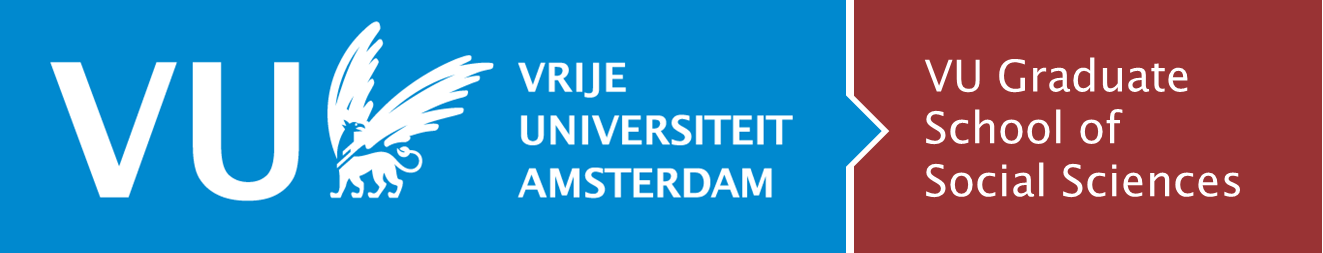 Proposal for the designation of a Doctorate CommitteeThis version is from October 11, 2022
Propose the composition of the DC to the Dean (bestuurssecretariaat.fsw@vu.nl) using this form.  After preliminary approval by the Dean, forward the approval mail and this form to graduate.school.fsw@vu.nlPhD candidateTitle manuscriptPromotor submitting the proposalOther promotorCo-promotorDateName (with titles)AffiliationExplanationEmail addressPositionHolding PhDGenderFull professorHas ‘ius’EmployedEmployedEmployedCo-author of article in dissertationConflicting interestsName (with titles)AffiliationExplanationEmail addressPositionHolding PhDGenderFull professorHas ‘ius’at dept.at FSSat VUACo-author of article in dissertationConflicting interestsName (with titles)AffiliationExplanationEmail addressPositionyes/noF/Myes/noyes/noyes/noyes/noyes/noyes/noyes/noMember 2yesnoMember 3yesnoMember 4yesnoMember 5yesnoMember 6yesnoChairyesyesyesnoCriterionCriterionCriterionCriterionAt least fiveApplies to allAt least one female, one maleAt least twoMajorityNo more than oneAt least one, at least two notAt least two notOne VUA membermay have co-authored one article; others noneNone